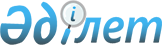 Об утверждении Плана по управлению пастбищами и их использованию по району имени Габита Мусрепова Северо-Казахстанской области на 2021-2022 годыРешение маслихата района имени Габита Мусрепова Северо-Казахстанской области от 1 сентября 2021 года № 8-1
      В соответствии с подпунктом 1) статьи 8 Закона Республики Казахстан "О пастбищах", маслихат района имени Габита Мусрепова Северо-Казахстанской области РЕШИЛ:
      1. Утвердить План по управлению пастбищами и их использованию по району имени Габита Мусрепова Северо-Казахстанской области на 2021-2022 годы, согласно приложению к настоящему решению.
      2. Настоящее решение вводится в действие по истечении десяти календарных дней после дня его первого официального опубликования. План по управлению пастбищами и их использованию по району имени Габита Мусрепова Северо-Казахстанской области на 2021-2022 годы
      Настоящий План по управлению пастбищами и их использованию по району имени Габита Мусрепова Северо-Казахстанской области на 2021-2022 годы (далее - План) разработан в соответствии с Законами Республики Казахстан "О пастбищах", "О местном государственном управлении и самоуправлении в Республике Казахстан", приказом Заместителя Премьер-Министра Республики Казахстан – Министра сельского хозяйства Республики Казахстан "Об утверждении Правил рационального использования пастбищ" (зарегистрирован в Министерстве юстиции Республики Казахстан под № 15090), приказом Министра сельского хозяйства Республики Казахстан "Об утверждении предельно допустимой нормы нагрузки на общую площадь пастбищ" (зарегистрирован в Министерстве юстиции Республики Казахстан под № 11064).
      План принимается в целях рационального использования пастбищ, устойчивого обеспечения потребности в кормах и предотвращения процессов деградации пастбищ.
      План содержит:
      1)схему (карту) расположения пастбищ на территории административно-территориальной единицы в разрезе категорий земель, собственников земельных участков и землепользователей на основании правоустанавливающих документов, согласно приложению 1 к настоящему Плану;
      2)приемлемые схемы пастбищеоборотов, согласно приложению 2 к настоящему Плану;
      3)карту с обозначением внешних и внутренних границ и площадей пастбищ, в том числе сезонных, объектов пастбищной инфраструктуры, согласно приложению 3 к настоящему Плану;
      4)схему доступа пастбище пользователей к водоисточникам (озерам, рекам, прудам, копаням, оросительным или обводнительным каналам, трубчатым или шахтным колодцам), составленную согласно норме потребления воды, согласно приложению 4 к настоящему Плану;
      5)схему перераспределения пастбищ для размещения поголовья сельскохозяйственных животных физических и (или) юридических лиц, у которых отсутствуют пастбища, и перемещения его на предоставляемые пастбища, согласно приложению 5 к настоящему Плану;
      6)календарный график по использованию пастбищ, устанавливающий сезонные маршруты выпаса и передвижения сельскохозяйственных животных, согласно приложению 6 к настоящему Плану;
      7)иные требования, необходимые для рационального использования пастбищ на соответствующей административно-территориальной единице.
      План принят с учетом сведений о состоянии геоботанического обследования пастбищ, сведений о ветеринарно-санитарных объектах, данных о численности поголовья сельскохозяйственных животных с указанием их владельцев – пастбищепользователей, физических и (или) юридических лиц, данных о количестве гуртов, отар, табунов, сформированных по видам и половозрастным группам сельскохозяйственных животных на пастбищах.
      По административно-территориальному делению в районе имени Габита Мусрепова имеются 17 сельских округов, районный центр село Новоишимское и 64 сельских населенных пунктов.
      Общая площадь территории района имени Габита Мусрепова 1 108 678 га, из них пастбищные земли 256 886 га.
      По категориям земли подразделяются на:
      земли сельскохозяйственного назначения - 975 371 га;
      земли населенных пунктов – 92 286 га;
      земли промышленности, транспорта, связи и иного несельскохозяйственного назначения – 5 367 га;
      земли запаса – 12 730.
      Климат района резко континентальный, часто выражается, прежде всего, большими колебаниями годовых и суточных температур. Неблагоприятной особенностью климата данного района является наличие весенних и осенних заморозков.
      Среднегодовое количество осадков колеблется от 282 до 431 мм и в среднем составляет 378 мм.
      Территория района расположена в зоне сухих степей, где получил распространение дерновый тип почвообразования, а зональными почвами являются темно-каштановые. Кроме зональных почв получили широкое распространение интразональные почвы: луговато-каштановые, лугово-каштановые, луговые каштановые. Толщина плодородной почвы 47-59 см.
      В районе действует 17 ветеринарных пункта, 64 скотомогильников, 9 сибирско-язвенных захоронений, 14 пунктов искусственного осеменения.
      В настоящее время в районе имени Габита Мусрепова насчитывается крупного рогатого скота 35 777 голова, мелкого рогатого скота 33 462 головы, 12 271 головы лошадей.
      Для обеспечения сельскохозяйственных животных по району Габита Мусрепова имеются всего 177 395 га пастбищных угодий. В черте населенного пункта числится 74 499 га пастбищ, в землях запаса имеются 5 826 га пастбищных угодий.
      Устройство водопоев. Весной при сочной траве животных необходимо поить до 3-4 раз, а летом в жару – до 7-8 раз. Норма потребления воды на одну голову КРС в сутки составляет 100 литров. Лучшие водопои - чистые реки, ручьи, пруды с проточной свежей водой. Водопои с загрязненной, застойной водой для скота непригодны, так как могут вызвать заболевания животных, особенно глистные. Стойбища устроены на расстоянии не менее 300-500 м от водопоя, чтобы не загрязнять водоемов.
      При организации водопоя из колодцев площадки вокруг них выложены камнем или посыпаны крупным песком, созданы уклоны, чтобы грязная вода и осадки не затекали в колодец. Колодцы оборудованы лотками, водопойными корытами с гладкой поверхностью изнутри.
      Устройство прогонов. Прогоны устроены достаточной ширины, чтобы скот не теснился и не скучивался. Ширина прогонов на 100 голов для крупного рогатого скота 20-25 м, молодняка до одного года 10-15 м, табуна лошадей 15-20 м, для отары овец 500-600 голов 30-35 м.
      Скотопрогоны предусмотрены для предупреждения вытаптывания травостоя естественных трав и посевов сельскохозяйственных культур.
      По функциональной роли скотопрогоны разделены на магистральные (от комплексов, поселков до пастбищ и внутри пастбищные (от летних лагерей до полей, участков пастбище оборотов, пунктов водопоя скота).Ширина скотопрогонов зависит от количества скота и устанавливается в следующих размерах: а) магистральные 20-40 метров, б) внутри пастбищные 10-20 метров
      Площадь пастбищ района имени Габита Мусрепова полностью обеспечивает поголовье сельскохозяйственных животных. Отгонных пастбищ, которые используются для ведения отгонного животноводства, нет. Схема (карта) расположения пастбищ на территории административно – территориальной единицы в разрезе категорий земель, собственников земельных участков и землепользователей на основании правоустанавливающих документов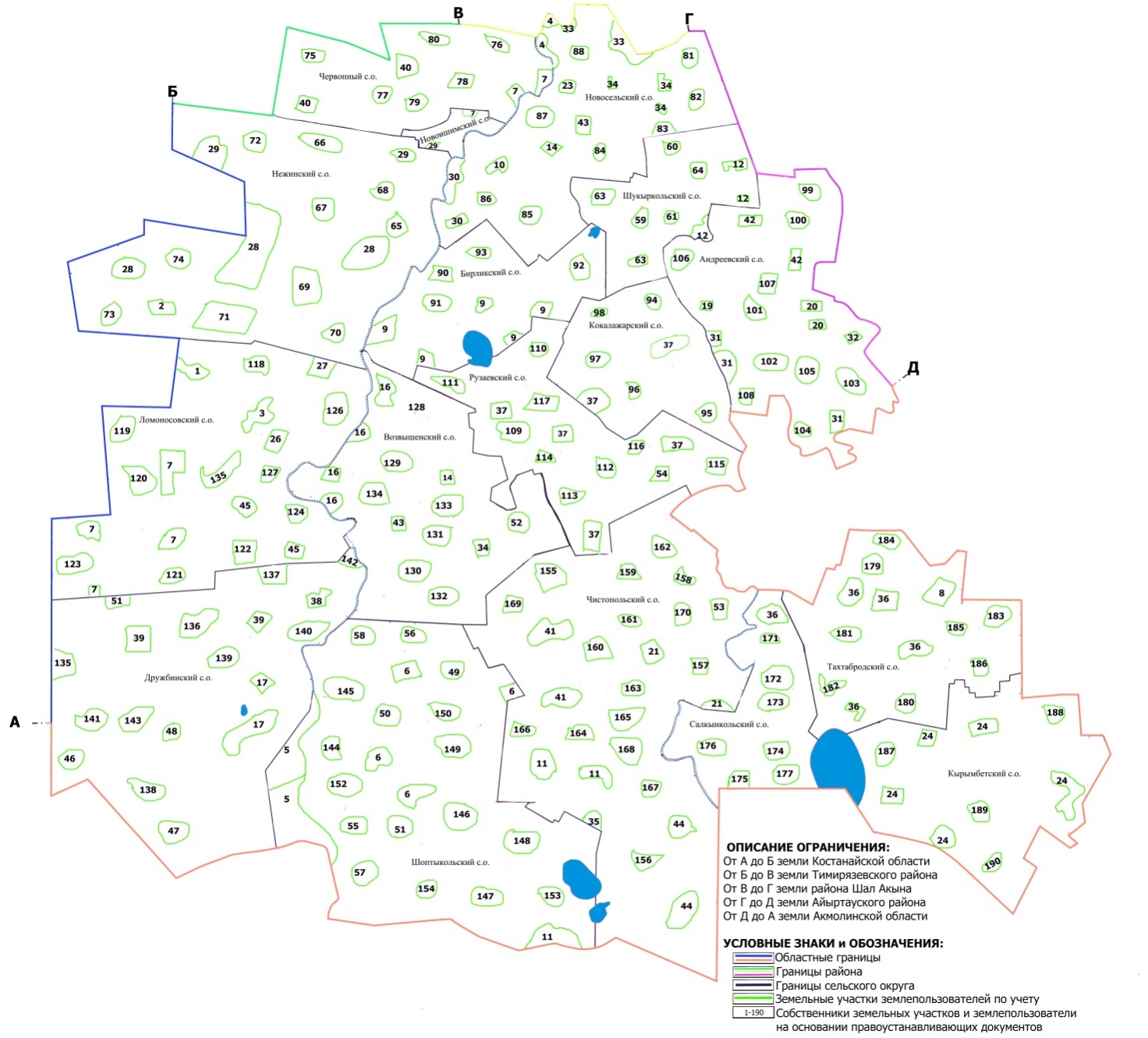  Список землепользователей земельных участков, прилагаемый к схеме (карте) расположения пастбищ района имени Габита Мусрепова Приемлемые схемы пастбищеоборотов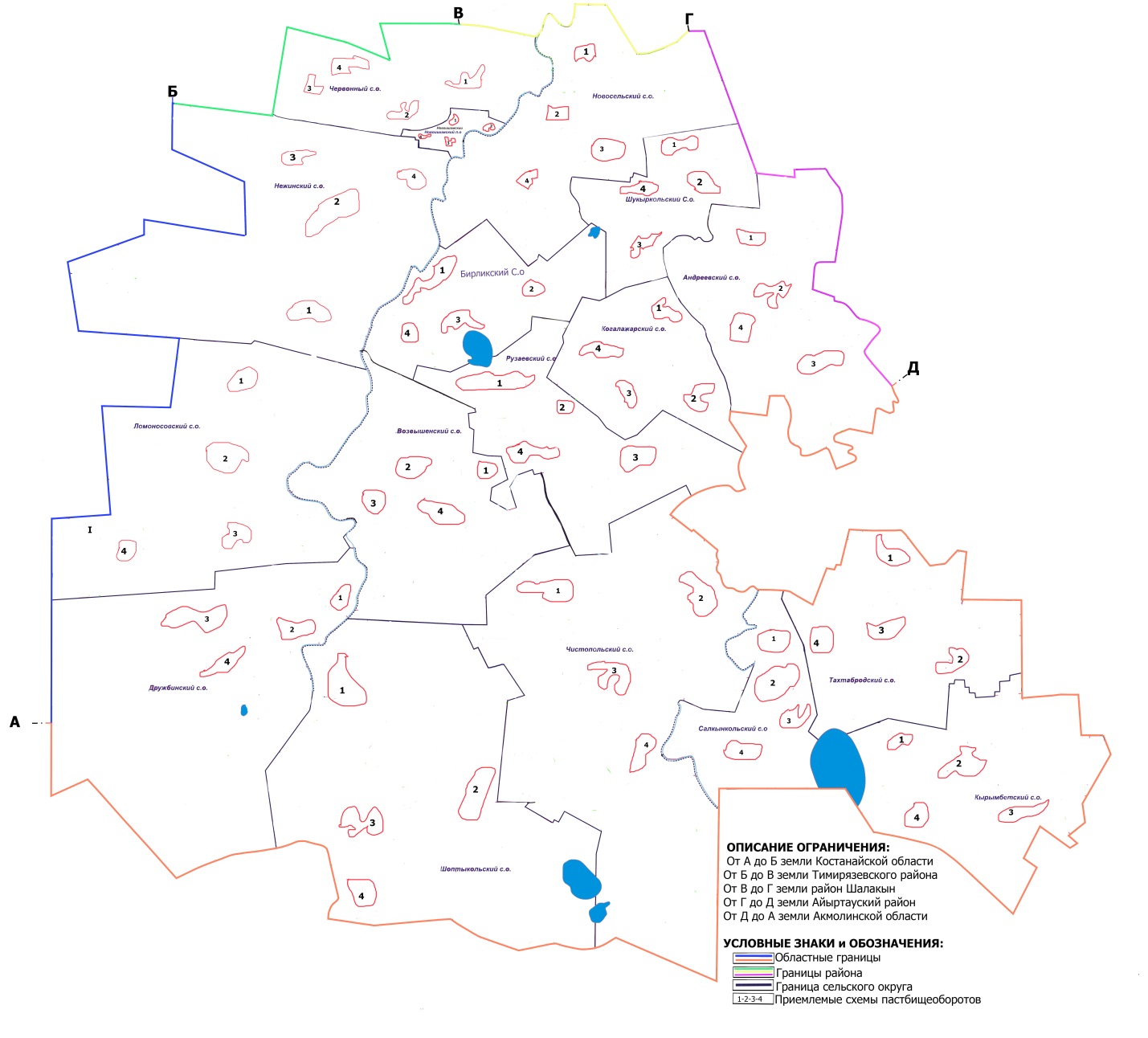  Карта с обозначением внешних и внутренних границ и площадей пастбищ, в том числе сезонных, объектов пастбищной инфраструктуры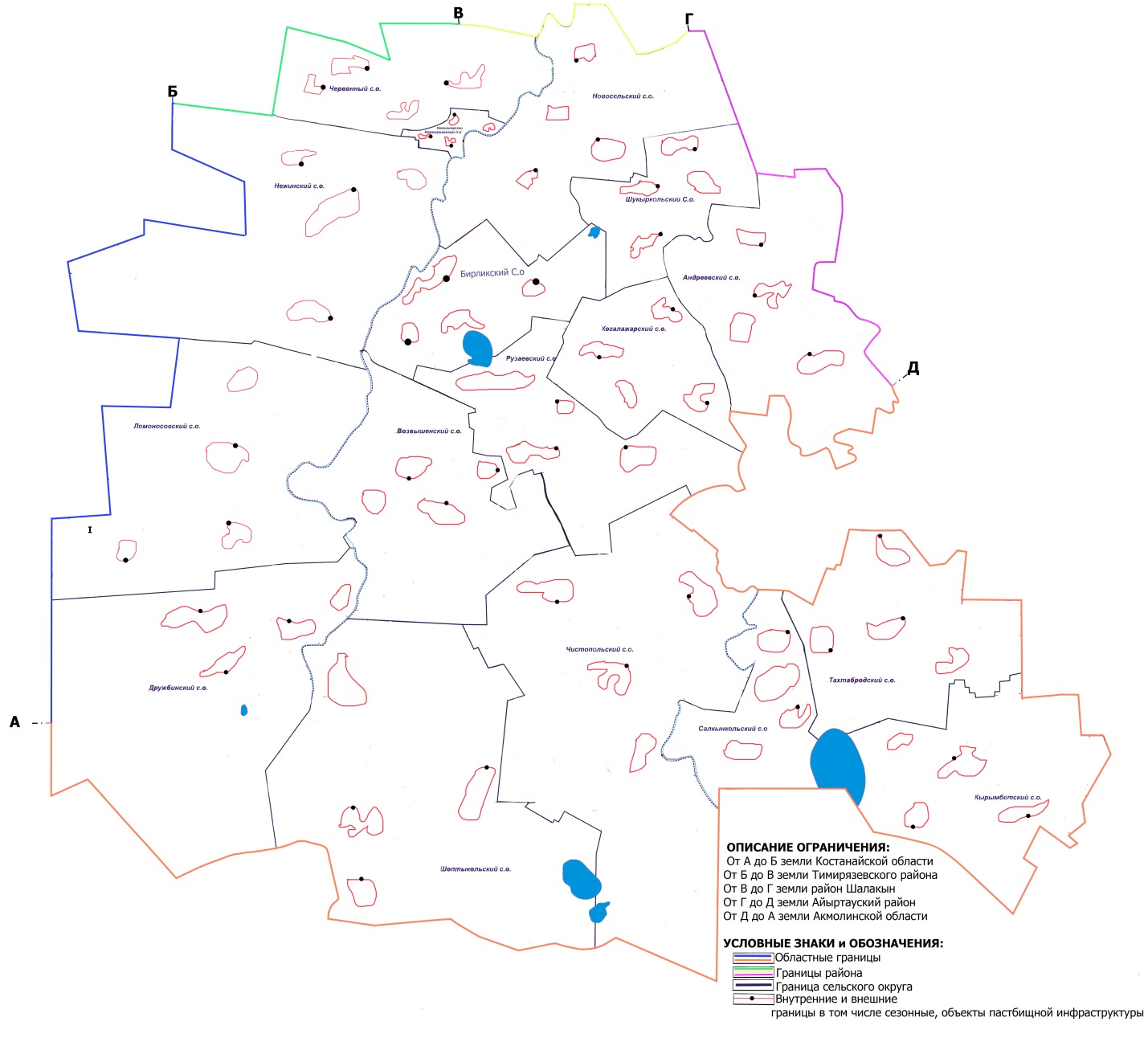  Схема доступа пастбищепользователей к водоисточникам(озерам, рекам, прудам, копаням, оросительным или обводнительным каналам, трубчатым или шахтным колодцам), составленная согласно норме потребления воды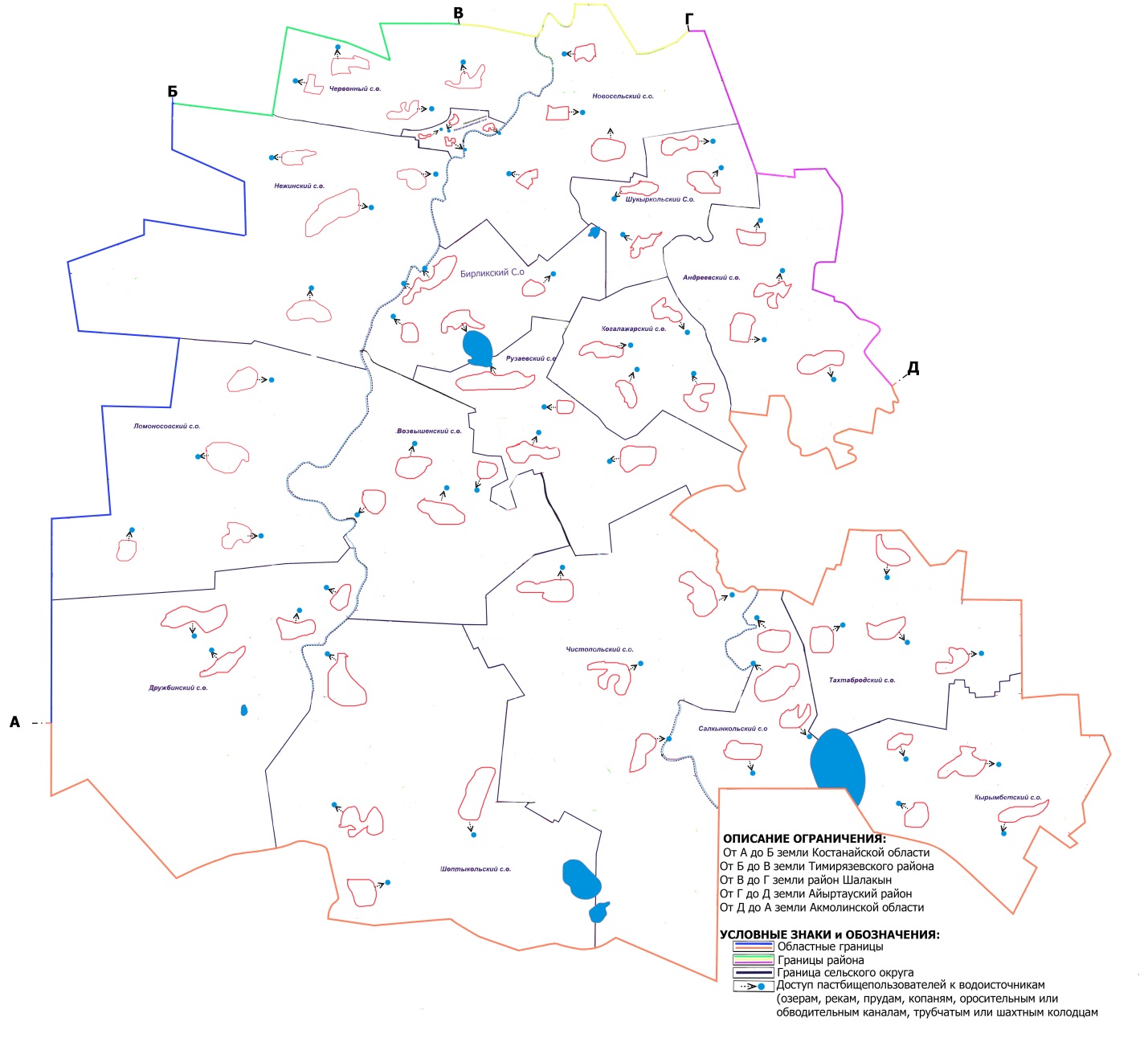  Схема перераспределения пастбищ для размещения поголовья сельскохозяйственных животных физических и (или) юридических лиц, у которых отсутствуют пастбища и перемещения его на предоставляемые пастбища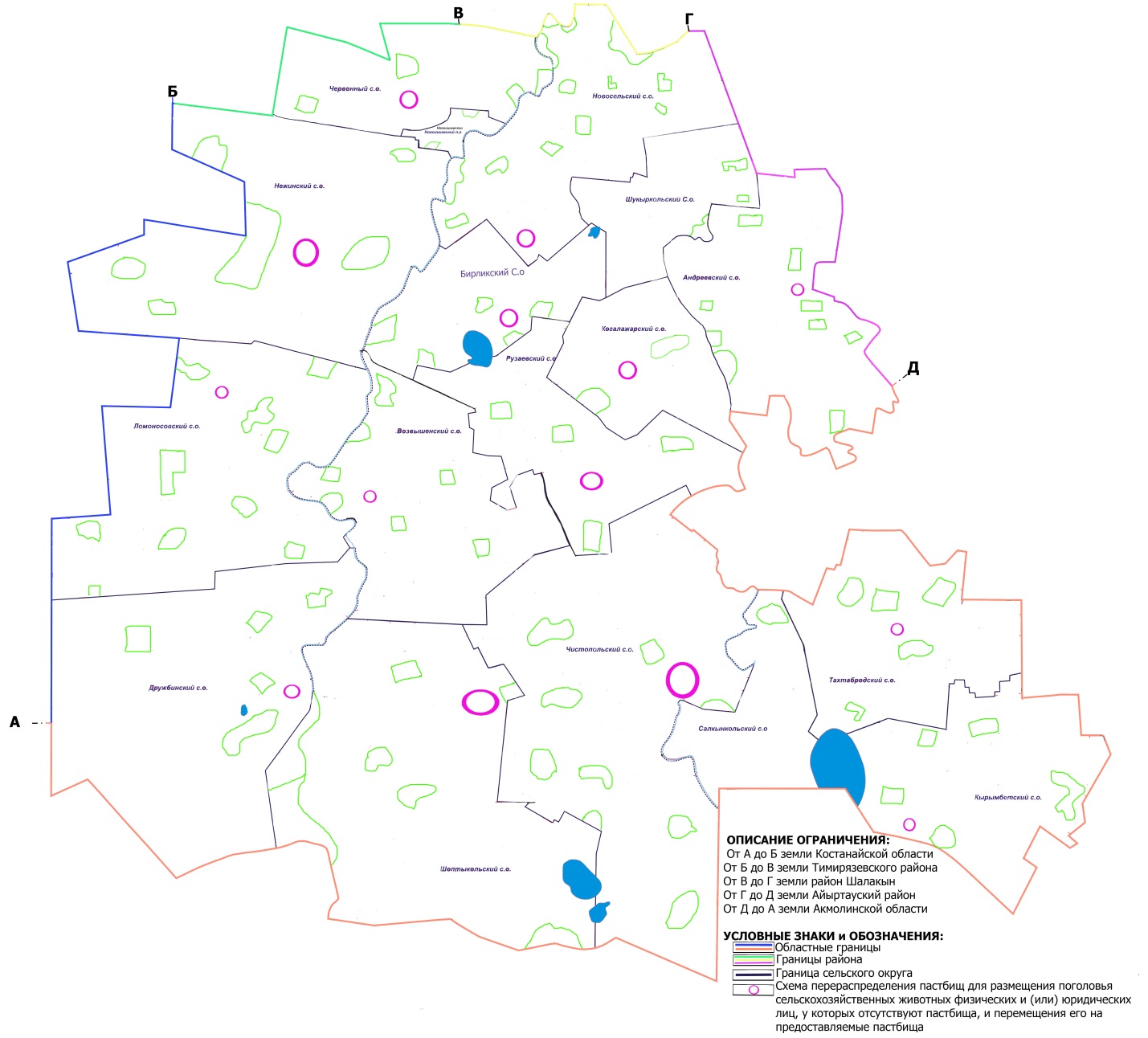  Календарный график по использованию пастбищ, устанавливающий сезонные маршруты выпаса и передвижения сельскохозяйственных животных
      В связи с почвенно-климатической зоной, видами сельскохозяйственных животных, а также урожайностью пастбищных угодий, длительность пастбищного периода составляет 180-200 дней.
      В данном случае продолжительность выпаса для крупного рогатого скота, мелкого рогатого скота, лошадей связана с максимальной глубиной снежного покрова с плотностью снега и другими факторами.
      Примечание.
      Расшифровка аббревиатуры:
      га - гектар; мм - миллиметр;
      см – сантиметр;
      с.о. - сельский округ.
					© 2012. РГП на ПХВ «Институт законодательства и правовой информации Республики Казахстан» Министерства юстиции Республики Казахстан
				
      Секретарь маслихата района имени Габита Мусрепова Северо-Казахстанской области 

Е. Адильбеков
Приложениерешению маслихатарайона имени Габита МусреповаСеверо-Казахстанской областиот 1 сентября 2021 года № 8-1Приложение 1к Плану по управлениюпастбищами и их использованиюпо району имени Габита МусреповаСеверо-Казахстанской областина 2021-2022 годы
№
Наименование, фамилия, имя, отчество землепользователя
Площадь пастбищ, га
1
Товарищество с ограниченной ответственностью "Агро-Альянс"
115
2
Товарищество с ограниченной ответственностью "Агро-Беркут"
136
3
Товарищество с ограниченной ответственностью "Агро-Есіл"
1985
4
Товарищество с ограниченной ответственностью "Астык-Привольное"
2379
5
Товарищество с ограниченной ответственностью "Агрофирма Приишимский"
6692
6
Товарищество с ограниченной ответственностью "Августин - 2017"
25
7
Товарищество с ограниченной ответственностью "Адани Агро"
964
8
Товарищество с ограниченной ответственностью "АЗКО"
1968
9
Товарищество с ограниченной ответственностью "Акселеу"
4661
10
Товарищество с ограниченной ответственностью "ES Global Agro"
7282
11
Товарищество с ограниченной ответственностью "Астык-Мукур"
2196
12
Товарищество с ограниченной ответственностью "Атамекен-Агро-Целинный"
3625
13
Товарищество с ограниченной ответственностью "Атамекен-Агро-Шукырколь"
2731
14
Товарищество с ограниченной ответственностью "Береке-Агро"
1683
15
Товарищество с ограниченной ответственностью "Береке-Брилевка"
364
16
Товарищество с ограниченной ответственностью "Богатырев"
32
17
Товарищество с ограниченной ответственностью "Возвышенка-СК"
9040
18
Товарищество с ограниченной ответственностью "Дружба"
2833
19
Товарищество с ограниченной ответственностью "Жарык"
26
20
Товарищество с ограниченной ответственностью "Жарык-2005"
2416
21
Товарищество с ограниченной ответственностью "Кабуз"
516
22
Товарищество с ограниченной ответственностью "Кара-Інген"
260
23
Товарищество с ограниченной ответственностью "Корель"
294
24
Товарищество с ограниченной ответственностью "КазСтройТрейд"
2181
25
Товарищество с ограниченной ответственностью "Кужен"
951
26
Товарищество с ограниченной ответственностью "Намыс"
5922
27
Товарищество с ограниченной ответственностью "Нежинка-Ерке"
2748
28
Товарищество с ограниченной ответственностью "Буденное-СК"
9247
29
Товарищество с ограниченной ответственностью "Привольное"
376
30
Товарищество с ограниченной ответственностью "Раисовское"
2388
31
Товарищество с ограниченной ответственностью "Сагатов и К"
238
32
Товарищество с ограниченной ответственностью "СК-Париж"
930
33
Товарищество с ограниченной ответственностью "Сара-2018"
547
34
Товарищество с ограниченной ответственностью "Содружество – 2"
5166
35
Товарищество с ограниченной ответственностью "СП Гаршино"
2422
36
Товарищество с ограниченной ответственностью "Тахтаброд-ТМ"
3687
37
Товарищество с ограниченной ответственностью "Тұқым"
9762
38
Товарищество с ограниченной ответственностью "Ишим Жер"
252
39
Товарищество с ограниченной ответственностью "Целинное-2004"
1886
40
Товарищество с ограниченной ответственностью "Целинный-2001"
5
41
Товарищество с ограниченной ответственностью "УК Әдиль"
2057
42
Товарищество с ограниченной ответственностью "Шарык Агро"
550
43
Товарищество с ограниченной ответственностью "Юрий и К-2005"
480
44
Товарищество с ограниченной ответственностью "AksuTransLogistic"
11112
45
Товарищество с ограниченной ответственностью "Янтарь – 98"
1556
46
Абдрахманов Сагындык Советович
195
47
Абильпеисов Марат Каиржанович
104
48
Абишев Биржан Капарович
73
49
Ажибаев Болыспек Амантаевич
1283
50
Ажибаев Надырбай Амантаевич
1352
51
Азрапкин Евгений Владиславович
8
52
Айсин Есимбек Исмагамбетович
27
53
Айткожин Мереке Сейлович
74
54
Алимжанов Еншибай Назымбекович
1278
55
Альмухамбетов Нурум Кожимуханович
294
56
Амирханов Алик Юрьевич
456
57
Ахмадова Амнат Исаевна
441
58
Байгазин Амандык Литвинович
291
59
Байгазин Кайрат Ермуратович
408
60
Балдиков Мубарак Кошанович
1130
61
Балдиков Уапп Кошанович
40
62
Балицкий Виктор Казимирович
98
63
Балтыкысгенов Канатпай Абаевич
2686
64
Балтыкысгенов Канатпай Абаевич
2345
65
Барамидзе Александр Давыдович
22
66
Бейсенов Ерболат Кабдунович
33
67
Бекиш Кажмукан Касенович
198
68
Бимурзин Талгат Бимурзинович
9
69
Букарев Владимир Николаевич
61
70
Буружева Ханифа Хасановна
24
71
Бюрин Самат Кабландович
14
72
Воротков Виктор Борисович
482
73
Габдулов Нурулла Хазиевич
77
74
Гарбузов Владимир Михайлович
18
75
Гейман Александр Александрович
1225
76
Гневашева Валентина Александровна
19
77
Даниев Кайрлы Сеитович
577
78
Джангашкаров Кайрат Зейнулинович
129
79
Докаев Байсангур Шарипович
47
80
Доржубаев Сабит Женисович
59
81
Досмагамбетов Баглан Ислямович
365
82
Дудин Юрий Васильевич
6
83
Дудов Сергей Ильич
341
84
Емец Леонид Петрович
13
85
Жанабергенов Арман Жеябаевич
805
86
Жанабергенов Жеябай Нурахметович
2390
87
Жанабилов Омирбек Сапаргалиевич
365
88
Жанапина Уазира Молдашевна
17
89
Жанзахов Айдар Екпинович
105
90
Жапаров Риза Бимурзинович
47
91
Житкеев Наиль Жалилович
77
92
Жуламанов Чапай Касымович
23
93
Закирьянов Ербол Куанышевич
45
94
Заяц Павел Михайлович
7
95
Зубов Владимир Петрович
165
96
Ибитаев Нурлан Ескендрович
43
97
Ибраева Асия Тулегеновна
46
98
Ильин Руслан Альвиевич
291
99
Кабиков Марат Негметович
173
100
Кажигалиев Камбар Акпанович
232
101
Каршалов Садык Шотпаевич
85
102
Киречек Алексей Алексеевич
142
103
Ковалев Михаил Юрьевич
81
104
Коваленко Владимир Михайлович
32
105
Козыбаев Данияр Кангельдынович
23
106
Койшибаев Океш
200
107
Конюша Виктор Петрович
81
108
Косьмин Владимир Валерьевич
29
109
Кударбеков Тулепберген Нуртасович
157
110
Кудин Станислав Михайлович
44
111
Кудухов Виктор Бутиевич
33
112
Куланов Куандык Сагындыкович
51
113
Курманова Роза Ануарбековна
89
114
Кусаинов Кыдырбек Каратаевич
108
115
Кушенова Айман Ракимжановна
113
116
Луценко Анна Николаевна
1149
117
Лысенко Виктор Викторович
6
118
Магавин Уахап Магавинович
7
119
Майтпасов Амангилды Кокунбаевич
27
120
Макаревич Роман Николаевич
28
121
Макаренко Виктор Петрович
3
122
Максимова Валенттина Ивановна
18
123
Маркграф Михаил Хрестьянович
183
124
Матус Юрий Юрьевич
8
125
Мириука Ольга Ивановна
2
126
Мирная Елена Николаевна
13
127
Мухамедеев Сакен Казгереевич
18
128
Нарушевич Леонид Алексеевич
49
129
Николаев Юрий Анатольевич
124
130
Нильга Валентин Николаевич
1558
131
Нукаев Мухаммед Изутдинович
889
132
Нургалиева Алтын Сейсеновна
755
133
Нурмуканов Габит
44
134
Омаров Орманбек Айдарханович
69
135
Омурзаков Тулкубай Каскырбаевич
1518
136
Онестюк Анатолий Павлович
32
137
Осипенко Николай Федорович
38
138
Оспанов Аскан Дюсембаевич
26
139
Петренко Любовь Владимировна
13
140
Пимонов Валерий Владимирович
150
141
Пшембаев Станислав Кожегулович
33
142
Раимбеков Даурен Сарсембекович
1
143
Раимбеков Когаршин Наурызбаевна
5
144
Решетняк Сергей Григорьевич
43
145
Рихтер Генадий Владиславович
432
146
Руденко Валерий Васильевич
192
147
Сальников Сергей Николаевич
1549
148
Сахно Сергей Викторович
22
149
Свистун Михаил Анатольевич
765
150
Сеитов Жаналы Сеитович
33
151
Скокодубов Геннадий Николаевич
49
152
Соловьев Петр Васильевич
6
153
Султангазин Бакитжан Игликович
114
154
Тасенов Сейсенбек Калашевич
68
155
Тержанов Кенжегали Тержанович
4
156
Ткаченко Михаил Евдокимович
71
157
Ткаченко Юрий Евдокимович
95
158
Тлегенов Ойрат Бокушевич
182
159
Тогузбаев Нурлан Капезович
27
160
Томпышев Марат Кабыкенович
19
161
Тулегенов Талгат Байгарович
40
162
Уенжанов Тасболат Мергалиевич
1272
163
Хамзин Бахытжан Тулегенович
143
164
Хамзин Серик Токтамысович
186
165
Хамзин Токтамыс Букенович
67
166
Хартуков Олег Вячеславович
181
167
Хасенов Канат Акжигитович
432
168
Чекмарев Олег Михайлович
709
169
Шакин Рафаил Балтышевич
12
170
Шаламов Иван Иванович
16
171
Шаповалов Андрей Евгеньевич
14
172
Шаяхметов Серикжан Рахимжанович
1761
173
Шегебаева Сауле Амангельдиновна
98
174
Яресько Владимир Николаевич
235
175
Ясечко Николай Эдуардович
137Приложение 2к Плану по управлениюпастбищами и их использованиюпо району имени Габита МусреповаСеверо-Казахстанской областина 2021-2022 годыПриложение 3к Плану по управлениюпастбищами и их использованиюпо району имени Габита МусреповаСеверо-Казахстанской областина 2021-2022 годыПриложение 4к Плану по управлениюпастбищами и их использованиюпо району имени Габита МусреповаСеверо-Казахстанской областина 2021-2022 годыПриложение 5к Плану по управлениюпастбищами и их использованиюпо району имени Габита МусреповаСеверо-Казахстанской областина 2021-2022 годыПриложение 6к Плану по управлениюпастбищами и их использованиюпо району имени Габита МусреповаСеверо-Казахстанской областина 2021-2022 годы
№
Наименование сельского округа
номера полей
номера полей
номера полей
номера полей
№
Наименование сельского округа
1
2
3
4
1
Андреевский
однократное стравливание 25 апреля по 24 июня
однократное стравливание 25 июня по 24 августа
однократное стравливание

с 25 августа по 22 октября
отдыхающее поле
2
Бирликский
отдыхающее поле
однократное стравливание

с 25 апреля по 24 июня
однократное стравливание

с 25 июня по 24 августа
однократное стравливание

с 25 августа по 22 октября
3
Возвышенский
однократное стравливание

с 25 августа по 22 октября
отдыхающее поле
однократное стравливание

с 25 апреля по 24 июня
однократное стравливание

с 25 июня по 24 августа
4
Дружбинский
однократноестравливаниес 25 июня по 24 августа
однократноестравливаниес 25 августа по 22 октября
отдыхающее поле
однократное стравливание

с 25 апреля по 24 июня
5
Кокалажарский
однократное стравливание

с 25 апреля по 24 июня
однократное стравливание

с 25 июня по 24 августа
однократное стравливание

с 25 августа по 22 октября
отдыхающее поле
6
Кырымбетский
отдыхающее поле
однократное стравливание

с 25 апреля по 24 июня
однократное стравливание

с 25 июня по 24 августа
однократное стравливание

с 25 августа по 22 октября
7
Ломоносовский
однократное стравливание

с 25 августа по 22 октября
отдыхающее поле
однократное стравливание

с 25 апреля по 24 июня
однократное стравливание

с 25 июня по 24 августа
8
Нежинский
однократное стравливание

с 25 июня по 24 августа
однократное стравливание

с 25 августа по 22 октября
отдыхающее поле
однократное стравливание

с 25 апреля по 24 июня
9
Новоишимский
однократное стравливание

с 25 апреля по 24 июня
однократное стравливание

с 25 июня по 24 августа
однократное стравливание

с 25 августа по 22 октября
отдыхающее поле
10
Новосельский
отдыхающее поле
однократное стравливание

с 25 апреля по 24 июня
однократное стравливание

с 25 июня по 24 августа
однократное стравливание

с 25 августа по 22 октября
11
Рузаевский
однократное стравливание

с 25 августа по 22 октября
отдыхающее поле
однократное стравливание

с 25 апреля по 24 июня
однократное стравливание

с 25 июня по 24 августа
12
Салкынкольский
однократное стравливание

с 25 июня по 24 августа
однократное стравливание

с 25 августа по 22 октября
отдыхающее поле
однократное стравливание

с 25 апреля по 24 июня
13
Тахтабродский
однократноестравливаниес 25 апреля по 24 июня
однократноестравливаниес 25 июня по 24 августа
однократное стравливание

с 25 августа по 22 октября
отдыхающее поле
14
Червонный
отдыхающее поле
однократное стравливание

с 25 апреля по 24 июня
однократное стравливание

с 25 июня по 24 августа
однократное стравливание

с 25 августа по 22 октября
15
Чистопольский
однократное стравливание

с 25 августа по 22 октября
отдыхающее поле
однократное стравливание

с 25 апреля по 24 июня
однократное стравливание

с 25 июня по 24 августа
16
Шоптыкольский
однократноестравливаниес 25 июня по 24 августа
однократноестравливаниес 25 августа по 22 октября
отдыхающее поле
однократное стравливание

с 25 апреля по 24 июня
17
Шукыркольский
однократноестравливаниес 25 апреля по 24 июня
однократноестравливаниес 25 июня по 24 августа
однократное стравливание

с 25 августа по 22 октября
отдыхающее поле